„Detaillierte Angaben“ Basisqualifizierung/en bzw. Vertiefungsseminar/e, entlastende (Reflexions-) Gespräche für ehrenamtlicher Integrationslotsinnen und -lotsen Landesprogramm „WIR“ (Haushaltsstelle: Kap. 08 06 - Produkt 52 b)Zum Antrag vom      Thema/Themen der Basisqualifizierungen und Vertiefungsschulungen bitte auf Seite 2 dieses Formvordruckes darstellen!Hinweise!Die Förderung von Basisqualifizierungen sollen einmalig pro Person insgesamt mindestens 20 bis maximal 36 Unterrichtsstunden betragen. Vertiefungsseminare können einsatzbegleitend themenspezifisch pro Person maximal 10 Unterrichtsstunden pro Haushaltsjahr betragen. Alternativ können bei Bedarf auch „entlastende (Reflexions-) Gespräche“ gefördert werden oder eine Aufteilung zwischen Vertiefung und „entlastenden Gesprächen“ erfolgen. Maßgeblich ist hier jedoch die Gesamtzahl von 10 Unterrichtsstunden.Seite 2 von 3Die Liste der vorgesehenen Teilnehmenden (s. Formblatt 2 C) für Qualifizierungsmaßnahmen ist mit Antragstellung bzw. mit Maßnahmenbeginn der Bewilligungsbehörde vorzulegen, spätestens jedoch vor Auszahlung der ersten Rate laut Zuwendungsbescheid.Unwesentliche Veränderungen der Anzahl der Teilnehmenden mit Start und im Verlauf der Schulungsmaßnahmen haben keine nachteiligen Auswirkungen auf die bereits gewährte Förderung. Namenslisten für Teilnehmende an „entlastenden (Reflexions-)Gesprächen“ müssen vom Träger im Bedarfsfall für die Bewilligungsbehörde bei der Verwendungsnachweisprüfung vorgehalten werden.Es wird versichert, dass Teilnehmende an o. g. Angeboten ausschließlich angehende bzw. bereits aktive ehrenamtliche Integrationslotsinnen und -lotsen sind.Ebenfalls wird versichert, dass in die über das WIR-Programm beantragte/n Maßnahme/n keine weiteren hessischen Landesmittel fließen (Ausschluss Doppelförderung).(Antragsteller / Träger)(Ort, Datum)							     	           (rechtsverbindliche Unterschrift)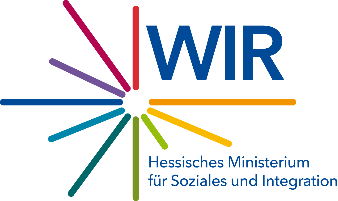 Seite 3 von 3Zum Antrag vom      Formblatt  2 ASeite 1 von 3Lfd. Nr.:            /20___Basisqualifizierung/en für neue ehrenamtliche Integrationslotsinnen und -lotsenDie Basisqualifizierung/en findet statt in der Zeit vom            bis            20     .Anzahl Basisqualifizierung/en:      Anzahl Teilnehmende insgesamt:      Anzahl Teilnehmende pro Seminar:       (nur wenn mehrere beantragt wurden)Anzahl Unterrichtsstunden (UE à 45 Min) insgesamt pro Person:      Einsatzbegleitende Vertiefungsseminar/e für ehrenamtliche Integrationslotsinnen- und -lotsenVertiefungsseminar/e findet/n statt in der Zeit vom            bis            20     .Anzahl Vertiefungsseminar/e:      Anzahl Teilnehmende insgesamt:      Anzahl Teilnehmende pro Seminar:       (nur wenn mehrere beantragt wurden)Anzahl Unterrichtsstunden (UE à 45 Min) insgesamt pro Person:       Einsatzbegleitende entlastende (Reflexions-) Gespräche für bereits ehrenamtlich tätige Integrationslotsinnen und -lotsenEntlastende (Reflexions-) Gespräche finden statt vom            bis            20     .Anzahl Stunden (à 45 Min):      Anzahl Teilnehmende insgesamt:      SchulungsthemenBasisqualifizierungInhalteAnzahlUnterrichts-einheitenName Referent/-in / Institution Gesamt:Gesamt:      UE(mind. 20 bis max. 36 UE)Schulungsthema/enVertiefungsseminarInhalteAnzahlUnterrichts-einheitenName Referent/-in / Institution Gesamt:Gesamt:     UE (max. 10 UE)